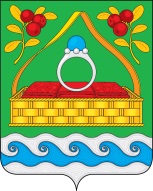 СОВЕТ ДЕПУТАТОВ САНДОГОРСКОГО СЕЛЬСКОГО ПОСЕЛЕНИЯКОСТРОМСКОГО МУНИЦИПАЛЬНОГО РАЙОНА КОСТРОМСКОЙ ОБЛАСТИчетвертый созывРЕШЕНИЕ01 октября 2021 года  № 11                                                             с.СандогораОб утверждении персонального состава постоянных комиссий Совета депутатов Сандогорского сельского поселения Костромского муниципального района Костромской области четвертого созываВ соответствии с Регламентом Совета депутатов Сандогорского сельского поселения Костромского муниципального района Костромской области,    Совет депутатов РЕШИЛ:1. Утвердить персональный состав постоянных комиссий Совета депутатов Сандогорского сельского поселения Костромского муниципального района Костромской области четвертого созыва согласно приложению к настоящему решению.2. Настоящее решение вступает в силу с момента его принятия.Председатель Совета депутатов,глава Сандогорского сельского поселенияКостромского муниципального районаКостромской области                                                                    А.А.НургазизовПриложениеУТВЕРЖДЕН решением Совета депутатовСандогорского сельского поселенияКостромского муниципальногорайона Костромской областиот 01 октября 2021 года № 11Состав постоянных комиссий Совета депутатов Сандогорского сельского поселения Костромского муниципального района Костромской области четвертого созываПостоянная комиссия по бюджету и местным налогам:- Степанов Д.П.- Лобач П.А.- Турыгин А.Н.- Ушанов А.В.Постоянная комиссия по экономике, социальной и молодежной политике:- Бокова В.М.- Сорокина О.П.- Набатова О.Н.- Бычков А.Г.- Ушанов А.В.Постоянная комиссия по законодательству, регламенту и депутатской этике:- Ушанов А.В.- Шершунов А.В.- Сорокина О.П.Председатель Совета депутатов,глава Сандогорского сельского поселенияКостромского муниципального районаКостромской области                                                                    А.А.Нургазизов